Temat dnia: Liczymy pisanki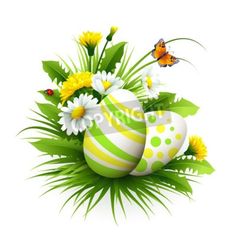 Historyjka obrazkowa „Zajączki malują jajka".I obrazek: Zajączki malują jajka.II obrazek: Zajączek wiezie pisanki na taczce.III obrazek:  Zajączek  najeżdża na wystający kamień, wskutek czego wypadają mu pisanki.IV obrazek: Z pisanek wykluwają się kurczęta w takie same wzorki, jakie były na skorupkach.Rodzic pokazuje dziecku I obrazek i mówi:Zbliżały się Święta Wielkanocne. Zajączki miały pełne ręce pracy, bo im kury z okolicy niosły jajka. Kto je zliczy? ( chętne dzieci liczą jajka). Każda z kurek chciała, aby jej jajko kolorową było pisanką. Więc zajączki pędzlem w lewo, pędzelkiem w prawo - taka praca jest zabawą. Te w kwiatuszki, tamte w paski, uwijały się Szaraczki.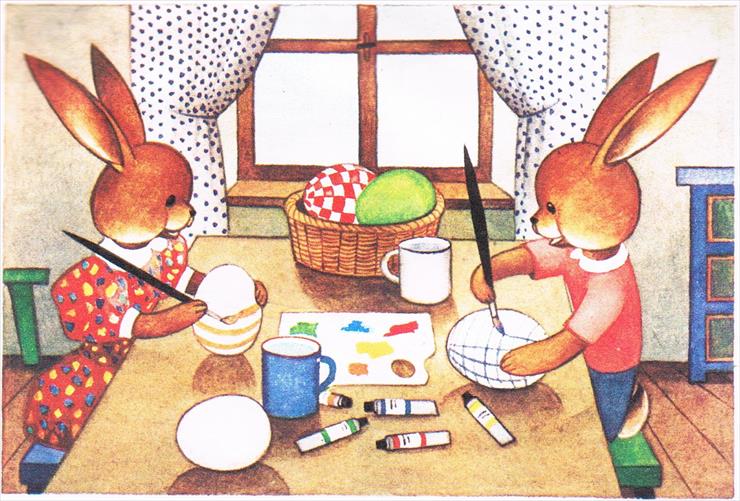 II obrazek. Zajączek wiezie pomalowane jajka czyli pisanki na taczce, by oddać je kurom.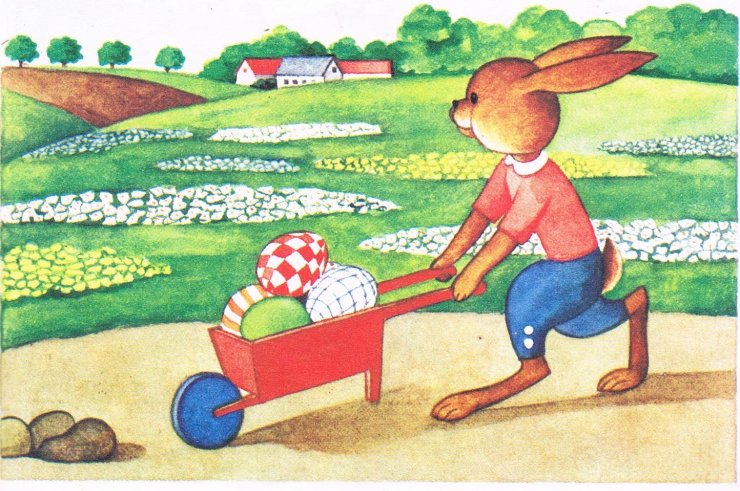 Nagle! (rodzic pokazuje trzeci obrazek):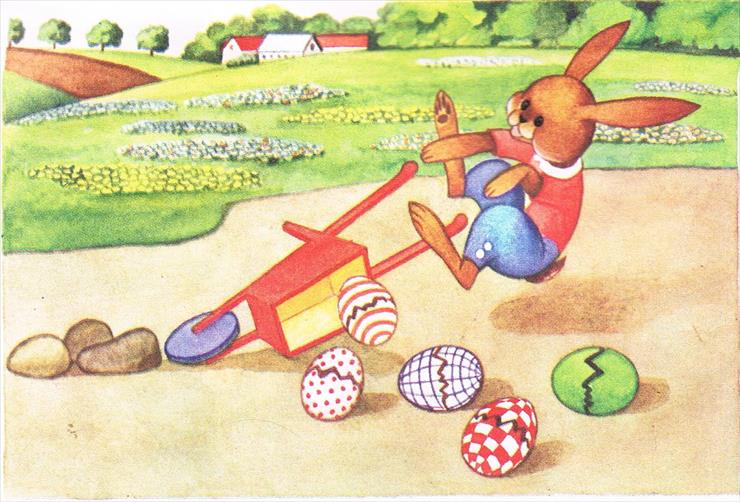 -         Powiedz co dalej się wydarzyło?-         Dlaczego zajączkowi wypadły pisanki?-         Co odczuwał zajączek?IV obrazek. Jednak to nie koniec przygody, bo oto: (rodzic pokazuje czwarty obrazek)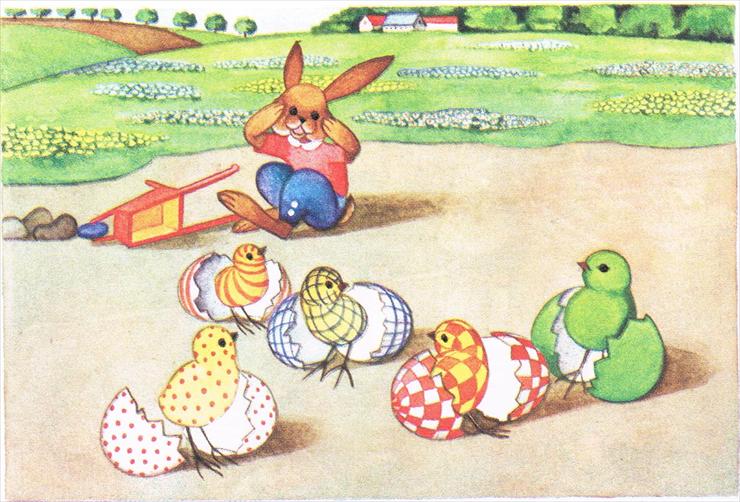 -         Co się stało?-         A co teraz przeżywał zajączek?-         Czy wiecie, co to jest pisanka?Ćwiczenie graficzno –ruchowe „Jajeczko”.Dziecko wraz z rodzicem kreśli w powietrzu (potem na dywanie, stole) kształt dużego jajka, mówiąc przy tym rymowankę:Jajeczko, jajeczkoBędziesz pisaneczką!Zabawa dydaktyczna z elementem liczenia ”Kura znosi jajka”.Rodzic przygotowuje cztery plansze z odpowiednią liczbą kropek (od 1 do 4), następnie pokazuje dziecku wybraną planszę i prosi aby dziecko policzyło , ile kura zniosła jajek (dzieci liczą kropki). Teraz pokazują tyle paluszków ile kropek widzą, następnie tyle razy mówią głośno:  „Ko”. Zabawę powtarzamy dotąd, aż zostaną wykorzystane wszystkie plansze. 4.  Zabawa zręcznościowa „Przenosimy jajko”.Piłeczka pingpongowa, lub inna mała piłeczka naśladuje jajko. Dziecko idąc z jednego miejsca do drugiego przenosi na łyżce jajko, starając się, aby nie spadło z łyżki.5. Propozycja zabawy plastycznej „Zajączek”.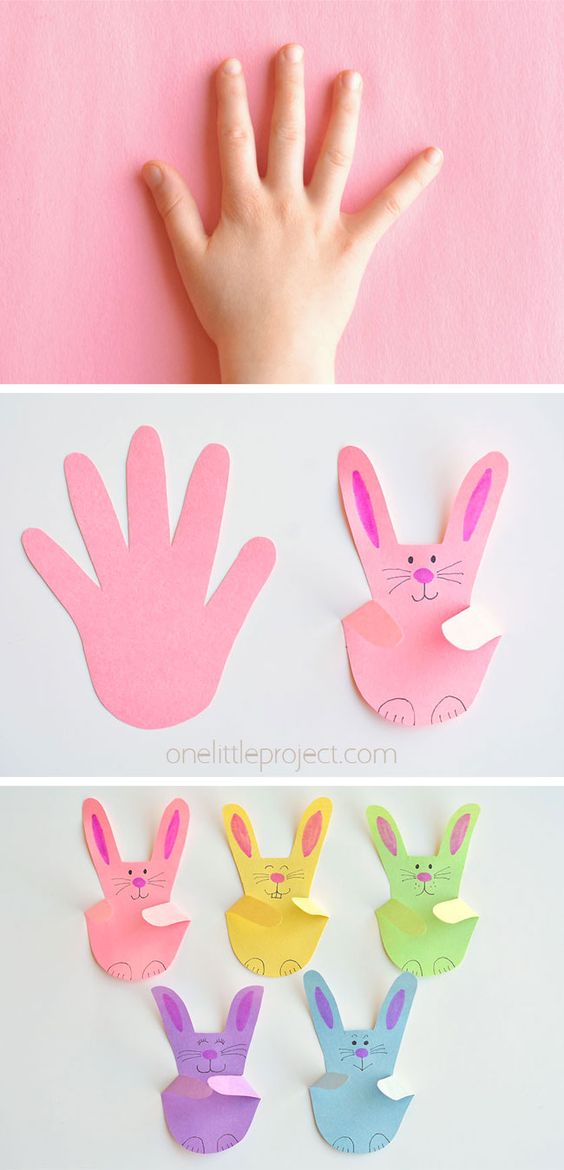 6. Obejrzenie animacji piosenki „Święta Wielkanocne”. Znajduje się ona w oddzielnym załączniku.7. Dla chętnych dzieci kolorowanki wielkanocne – również znajdują się one w oddzielnym załączniku.Miłej zabawy!!!